製品別比較表(標準製剤との比較)（案）※本製品は、標準製剤と規格が異なりますのでご注意ください。後発品後発品後発品後発品標準製剤標準製剤標準製剤販売会社名三笠製薬株式会社三笠製薬株式会社三笠製薬株式会社三笠製薬株式会社商品名プレガバリンOD錠50mg「三笠」プレガバリンOD錠50mg「三笠」プレガバリンOD錠50mg「三笠」プレガバリンOD錠50mg「三笠」リリカOD錠25mgリリカOD錠25mgリリカOD錠25mg成分名プレガバリンプレガバリンプレガバリンプレガバリンプレガバリンプレガバリンプレガバリン規格1錠中 プレガバリン50mgを含有1錠中 プレガバリン50mgを含有1錠中 プレガバリン50mgを含有1錠中 プレガバリン50mgを含有1錠中 プレガバリン25mgを含有1錠中 プレガバリン25mgを含有1錠中 プレガバリン25mgを含有薬効分類名疼痛治療剤（神経障害性疼痛・線維筋痛症）疼痛治療剤（神経障害性疼痛・線維筋痛症）疼痛治療剤（神経障害性疼痛・線維筋痛症）疼痛治療剤（神経障害性疼痛・線維筋痛症）疼痛治療剤（神経障害性疼痛・線維筋痛症）疼痛治療剤（神経障害性疼痛・線維筋痛症）疼痛治療剤（神経障害性疼痛・線維筋痛症）薬　価13.40円／1錠13.40円／1錠13.40円／1錠13.40円／1錠36.40円／1錠36.40円／1錠36.40円／1錠効能･効果神経障害性疼痛、線維筋痛症に伴う疼痛神経障害性疼痛、線維筋痛症に伴う疼痛神経障害性疼痛、線維筋痛症に伴う疼痛神経障害性疼痛、線維筋痛症に伴う疼痛神経障害性疼痛、線維筋痛症に伴う疼痛神経障害性疼痛、線維筋痛症に伴う疼痛神経障害性疼痛、線維筋痛症に伴う疼痛用法･用量神経障害性疼痛：通常、成人には初期用量としてプレガバリン1日150mgを1日2回に分けて経口投与し、その後1週間以上かけて1日用量として300mgまで漸増する。なお、年齢、症状により適宜増減するが、1日最高用量は600mgを超えないこととし、いずれも1日2回に分けて経口投与する。線維筋痛症に伴う疼痛：通常、成人には初期用量としてプレガバリン1日150mgを1日2回に分けて経口投与し、その後1週間以上かけて1日用量として300mgまで漸増した後、300～450mgで維持する。なお、年齢、症状により適宜増減するが、1日最高用量は450mgを超えないこととし、いずれも1日2回に分けて経口投与する。神経障害性疼痛：通常、成人には初期用量としてプレガバリン1日150mgを1日2回に分けて経口投与し、その後1週間以上かけて1日用量として300mgまで漸増する。なお、年齢、症状により適宜増減するが、1日最高用量は600mgを超えないこととし、いずれも1日2回に分けて経口投与する。線維筋痛症に伴う疼痛：通常、成人には初期用量としてプレガバリン1日150mgを1日2回に分けて経口投与し、その後1週間以上かけて1日用量として300mgまで漸増した後、300～450mgで維持する。なお、年齢、症状により適宜増減するが、1日最高用量は450mgを超えないこととし、いずれも1日2回に分けて経口投与する。神経障害性疼痛：通常、成人には初期用量としてプレガバリン1日150mgを1日2回に分けて経口投与し、その後1週間以上かけて1日用量として300mgまで漸増する。なお、年齢、症状により適宜増減するが、1日最高用量は600mgを超えないこととし、いずれも1日2回に分けて経口投与する。線維筋痛症に伴う疼痛：通常、成人には初期用量としてプレガバリン1日150mgを1日2回に分けて経口投与し、その後1週間以上かけて1日用量として300mgまで漸増した後、300～450mgで維持する。なお、年齢、症状により適宜増減するが、1日最高用量は450mgを超えないこととし、いずれも1日2回に分けて経口投与する。神経障害性疼痛：通常、成人には初期用量としてプレガバリン1日150mgを1日2回に分けて経口投与し、その後1週間以上かけて1日用量として300mgまで漸増する。なお、年齢、症状により適宜増減するが、1日最高用量は600mgを超えないこととし、いずれも1日2回に分けて経口投与する。線維筋痛症に伴う疼痛：通常、成人には初期用量としてプレガバリン1日150mgを1日2回に分けて経口投与し、その後1週間以上かけて1日用量として300mgまで漸増した後、300～450mgで維持する。なお、年齢、症状により適宜増減するが、1日最高用量は450mgを超えないこととし、いずれも1日2回に分けて経口投与する。神経障害性疼痛：通常、成人には初期用量としてプレガバリン1日150mgを1日2回に分けて経口投与し、その後1週間以上かけて1日用量として300mgまで漸増する。なお、年齢、症状により適宜増減するが、1日最高用量は600mgを超えないこととし、いずれも1日2回に分けて経口投与する。線維筋痛症に伴う疼痛：通常、成人には初期用量としてプレガバリン1日150mgを1日2回に分けて経口投与し、その後1週間以上かけて1日用量として300mgまで漸増した後、300～450mgで維持する。なお、年齢、症状により適宜増減するが、1日最高用量は450mgを超えないこととし、いずれも1日2回に分けて経口投与する。神経障害性疼痛：通常、成人には初期用量としてプレガバリン1日150mgを1日2回に分けて経口投与し、その後1週間以上かけて1日用量として300mgまで漸増する。なお、年齢、症状により適宜増減するが、1日最高用量は600mgを超えないこととし、いずれも1日2回に分けて経口投与する。線維筋痛症に伴う疼痛：通常、成人には初期用量としてプレガバリン1日150mgを1日2回に分けて経口投与し、その後1週間以上かけて1日用量として300mgまで漸増した後、300～450mgで維持する。なお、年齢、症状により適宜増減するが、1日最高用量は450mgを超えないこととし、いずれも1日2回に分けて経口投与する。神経障害性疼痛：通常、成人には初期用量としてプレガバリン1日150mgを1日2回に分けて経口投与し、その後1週間以上かけて1日用量として300mgまで漸増する。なお、年齢、症状により適宜増減するが、1日最高用量は600mgを超えないこととし、いずれも1日2回に分けて経口投与する。線維筋痛症に伴う疼痛：通常、成人には初期用量としてプレガバリン1日150mgを1日2回に分けて経口投与し、その後1週間以上かけて1日用量として300mgまで漸増した後、300～450mgで維持する。なお、年齢、症状により適宜増減するが、1日最高用量は450mgを超えないこととし、いずれも1日2回に分けて経口投与する。添加剤Ｄ-マンニトール、硬化油、クロスポビドン、タルク、ヒドロキシプロピルセルロース、スクラロース、軽質無水ケイ酸、ステアリン酸マグネシウム、香料Ｄ-マンニトール、硬化油、クロスポビドン、タルク、ヒドロキシプロピルセルロース、スクラロース、軽質無水ケイ酸、ステアリン酸マグネシウム、香料Ｄ-マンニトール、硬化油、クロスポビドン、タルク、ヒドロキシプロピルセルロース、スクラロース、軽質無水ケイ酸、ステアリン酸マグネシウム、香料Ｄ-マンニトール、硬化油、クロスポビドン、タルク、ヒドロキシプロピルセルロース、スクラロース、軽質無水ケイ酸、ステアリン酸マグネシウム、香料ステアリン酸マグネシウム、硬化油、グリセリン脂肪酸エステル、タルク、結晶セルロース、D-マンニトール、クロスポビドン、メタケイ酸アルミン酸マグネシウム、サッカリンナトリウム水和物、スクラロ－ス、香料、フマル酸ステアリルナトリウムステアリン酸マグネシウム、硬化油、グリセリン脂肪酸エステル、タルク、結晶セルロース、D-マンニトール、クロスポビドン、メタケイ酸アルミン酸マグネシウム、サッカリンナトリウム水和物、スクラロ－ス、香料、フマル酸ステアリルナトリウムステアリン酸マグネシウム、硬化油、グリセリン脂肪酸エステル、タルク、結晶セルロース、D-マンニトール、クロスポビドン、メタケイ酸アルミン酸マグネシウム、サッカリンナトリウム水和物、スクラロ－ス、香料、フマル酸ステアリルナトリウム規制区分有効期間貯　　法処方箋医薬品3年室温保存処方箋医薬品3年室温保存処方箋医薬品3年室温保存処方箋医薬品3年室温保存処方箋医薬品3年室温保存処方箋医薬品3年室温保存処方箋医薬品3年室温保存製　　剤商品名表面裏面側面側面性　　状識別コード製　　剤商品名直径（mm）重量（mg）厚さ（mm）厚さ（mm）性　　状識別コード製　　剤プレガバリンOD錠50㎎
「三笠」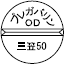 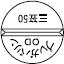 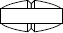 白色の割線入り素錠プレガバリンOD三笠50製　　剤プレガバリンOD錠50㎎
「三笠」約7.5150約3.8約3.8白色の割線入り素錠プレガバリンOD三笠50製　　剤リリカOD錠25㎎白色素錠VTLY25製　　剤リリカOD錠25㎎6.03.03.0白色素錠VTLY25標準製剤との生物学的同等性《参考》プレガバリンOD錠150mg「三笠」【生物学的同等性試験（健康成人男子、絶食時）】（1）水で服用した場合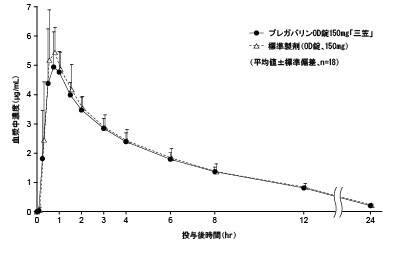 （2）水なしで服用した場合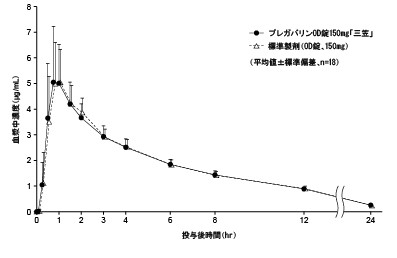 《参考》プレガバリンOD錠150mg「三笠」【生物学的同等性試験（健康成人男子、絶食時）】（1）水で服用した場合（2）水なしで服用した場合《参考》プレガバリンOD錠150mg「三笠」【生物学的同等性試験（健康成人男子、絶食時）】（1）水で服用した場合（2）水なしで服用した場合《参考》プレガバリンOD錠150mg「三笠」【生物学的同等性試験（健康成人男子、絶食時）】（1）水で服用した場合（2）水なしで服用した場合【溶出試験（試験液：水）】標準製剤：プレガバリンOD錠150mg「三笠」水/50rpm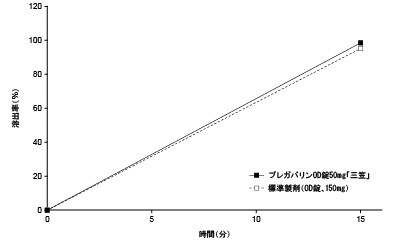 【溶出試験（試験液：水）】標準製剤：プレガバリンOD錠150mg「三笠」水/50rpm【溶出試験（試験液：水）】標準製剤：プレガバリンOD錠150mg「三笠」水/50rpm医療機関連絡先